KPR College of Arts Science and Research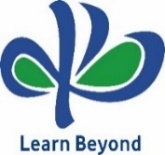 (Approved by Government of Tamilnadu & Affiliated to Bharathiar University, Coimbatore)Avinashi Road, Arasur, Coimbatore – 641 407www.kprcas.ac.inMAHUDAM-2022RULES AND REGULATIONS1. QWIZARDS – (Online Quiz)Individual Entry9th to12th standard students are eligibleNo entry feeAny number of students from a schoolLast date of registration is 23/02/2022Zoom link will be shared to the participants.Quiz Master’s decision is final.2. TELETHONS (Variety Entertainment Show)THEMES2.1 TAP ‘N’ TOE (GROUP DANCE)Maximum Time: 5 MinutesGroup must consist of 2 to 4 membersDecent style of dance with modest costume is preferable2.2 TAP ‘N’ TOE (SOLO DANCE)Maximum Time: 4 MinutesDecent style of dance with Modest Costume is Preferable2.3 SOLO SONG (NIGHTINGALE)Song must be a decent one.Time duration: Maximum 3 MinutesSing with Karaoke.2.4   MANIFOLD EVENTSMimeMimicrySkitPlaying of an Instrument GENERAL RULES Self-recorded Video must be uploaded.Time duration must be within 4 minutesParticipants can exhibit their varied talents like Mime, Drama, Mimicry etc.Usage of vulgarity in any form is prohibited.Last date of submission is 22/02/2022Judge’s decision will be final.3. FILMDOM (Short film)THEMESSay ‘NO’ to Corruption Best Moment in School life Praising Motherhood Tribute to Covid Frontline Warriors  Sci-Fi Movies RULES Recorded video shall not exceed 6 minutes (360 Seconds)Maximum 6 participants allowed for a team.The short film may be recorded in MPEG4 or AVI formatThe short film must not contain any copyrighted work(s)The short film must be original in idea and must not contain a watermark of any kind.Usage of vulgarity in any form is strictly prohibited.The last date of submission is 22/02/2022Judge’s decision is final.4. TAK-O-TAK (Reels)THEMESFriendshipDialogueFake FightComedyPet TimesSuper Daddy or MummyGive a sneak peek to something you create.Teach how to do a thing. RULESThe Reels shall not exceed 1 Minute (60 Seconds)No limitation in the number of participants.The Reels may be shot in MPEG4 or AVI formatThe Reel must not contain any copyright work(s)The reel must be original in idea and must not contain any watermark of any kind.Usage of vulgarity in any form is strictly prohibited.Last date of submission is 22/02/2022Judge’s decision is final.5. LIGHTOGRAPICS (Photography)THEMESNatureStreet Photography (Post Covid-19)Pet AnimalsEmotionsCandidRULES Participants can choose any two of the above themes.Minimum 1 and Maximum 2 Participants.Photo must be in JPEG HD Format and resolution 1920 x1080.Photo must be original and duplication should be strictly avoided.Vulgarity in images should be avoided.Last date of submission is 22/02/2022Theme of the photography should be explained during presentation if selected for the final round.VIBEWAVES (Vibe Videos)THEMESAngerConcernDesireEmpathyExcitementFeelingRULES The video shall not exceed One Minute (60 Seconds)Any number of Participants.The video may be shot in MPEG4 or AVI formatThe video must not contain any copyright work(s)The video must be original in idea and must not contain any watermark of any kind.The video must not contain any form of Vulgarity in words or scenes or actions.Last date of submission is 22/02/2022Judge’s decision is final.HOB-TRANS-VIDS (TRANSITION VIDEOS)THEMESTransition in SongsTransition in TravelTransition in Comedy Transition in SchoolTransition in Faking Fight Scenes        RULES AND REGULATIONSThe video shall not exceed 1 Minute (60 Seconds)Individual or a group of five is the limitation for Participants.The video may be shot in MPEG4 or AVI formatThe video must not contain any copy right work(s)The video must be original in idea and must not contain any watermark of any kind.The video must not contain any form of Vulgarity in words or scenes or actions.Last date of submission is 22/02/2022Judges decision is final.